         ?АРАР                                                                            ПОСТАНОВЛЕНИЕ«30»ноябрь  2016 й.                                 №41                     «30»ноября2016г.О создании комиссии по землепользованию и застройке сельского поселения Кульчуровский сельсовет муниципального района Баймакский район Республики Башкортостан».  В соответствии с Конституцией Российской Федерации,  Градостроительным кодексом РФ от 29.12.2004г.  №190-ФЗ  , Федеральным законом от 06.10.2003  №131- ФЗ «Об общих принципах организации местного самоуправления в РФ»,  Уставом сельского поселения Кульчуровский сельсовет муниципального района Баймакский район Республики Башкортостан,  «Положением  о порядке организации и  проведения публичных слушаний в  сельском поселении Кульчуровский сельсовет муниципального района Баймакский район Республики Башкортостан»,  в целях соблюдения прав человека на благоприятные условия жизни, законных интересов правообладателей земельных участков и объектов капитального строительства, для выяснения мнения населения сельского поселения Кульчуровский сельсовет муниципального района Баймакский район Республики Башкортостан  по вопросам землепользования и застройки территории сельского поселения Кульчуровский сельсовет муниципального района Баймакский район Республики Башкортостанпостановляет:1.Создать комиссию по землепользованию и застройки в составе: 
Председатель комиссии – глава сельского поселения Кульчуровский  сельсовет муниципального района Баймакский район РБ – Аргынбаева Ф.И.
 Членов комиссии: 
- управляющий  делами администрации сельского поселения Кульчуровский  сельсовет –  Сынгизова М.Р.
- землеустроитель – Рамазанова Н.Р. 
- инспектор 2 категории - секретарь комиссии – Сынгизова В.Г. 
- депутат Совета СП Кульчуровский с/с МР Баймакский р/н РБ, председатель комиссии по развитию предпринимательства, земельным вопросам, благоустройству и экологии  - Сынгизов А.Г.
3.контроль за исполнением данного постановления оставляю за собой.               Глава сельского поселения:                                        Аргынбаева Ф.И.БАШ?ОРТОСТАН РЕСПУБЛИКА№Ы БАЙМА? РАЙОНЫ МУНИЦИПАЛЬ РАЙОНЫНЫ*КОЛСОРА  АУЫЛ  СОВЕТЫАУЫЛ БИЛ»М»№ЕХАКИМИ»ТЕ453655, Байма7 районы,Колсора ауылы, Д.Самарбаев ур.,2Тел. 8(34751) 4-91-55Kulch-sp@yandex.ruРЕСПУБЛИКА БАШКОРТОСТАН АДМИНИСТРАЦИЯ СЕЛЬСКОГО ПОСЕЛЕНИЯКУЛЬЧУРОВСКИЙ СЕЛЬСОВЕТМУНИЦИПАЛЬНОГО РАЙОНАБАЙМАКСКИЙ РАЙОН453655 , Баймакский  район,с.Кульчурово, ул.Д.Самарбаева,2Тел. 8(34751) 4-91-55kulch-sp@yandex.ru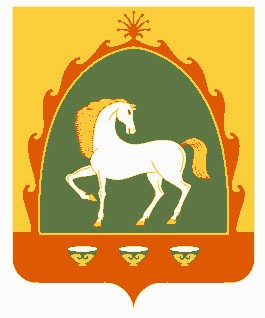 